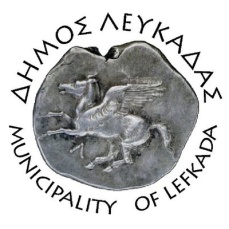 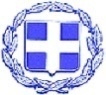 ΕΛΛΗΝΙΚΗ ΔΗΜΟΚΡΑΤΙΑ    ΔΗΜΟΣ ΛΕΥΚΑΔΑΣ  Λευκάδα, 27/9/2023ΔΕΛΤΙΟ ΤΥΠΟΥΔήμαρχος Λευκάδας Χαράλαμπος Καλός: «Αναβαθμίζονται και εκσυγχρονίζονται οι αθλητικές εγκαταστάσεις στους Καρυώτες και το Βλυχό».Με απόφαση της Οικονομικής Επιτροπής, εγκρίθηκε το πρακτικό ελέγχου των δικαιολογητικών κατακύρωσης του ηλεκτρονικού διαγωνισμού του έργου «ΒΕΛΤΙΩΣΗ ΑΘΛΗΤΙΚΩΝ ΕΓΚΑΤΑΣΤΑΣΕΩΝ ΚΟΙΝΟΤΗΤΩΝ ΚΑΡΥΩΤΩΝ ΚΑΙ ΒΛΥΧΟΥ ΔΗΜΟΥ ΛΕΥΚΑΔΑΣ», προϋπολογισμού 180.000,00€ με ΦΠΑ.  Συγκεκριμένα προβλέπονται εργασίες βελτίωσης των αθλητικών εγκαταστάσεων των κοινοτήτων Καρυωτών και Βλυχού. Στους Καρυώτες υπάρχει γήπεδο καλαθοσφαίρισης και πετοσφαίρισης. Εξαιτίας της ρυμοτόμησης του χώρου από το σχέδιο πόλης θα ενσωματωθούν τα δύο γήπεδα. Στο Βλυχό υπάρχει διαμορφωμένο γήπεδο καλαθοσφαίρισης και μετά την διαμόρφωση θα ενσωματωθεί και το γήπεδο πετοσφαίρισηςΣτόχος των ανωτέρω έργων, μέρος της χρηματοδότηση ύψους 1.119.000,00€ της πράξης: «Βελτίωση αθλητικών εγκαταστάσεων δήμου Λευκάδας», είναι η ενθάρρυνση αθλητικών δραστηριοτήτων και η υποστήριξη του μαζικού αθλητισμού. Συνεχίζουμε να επενδύουμε στον τομέα του αθλητισμού και της υγιούς ψυχαγωγίας όλων των πολιτών του δήμου μας.							ΑΠΟ ΤΟ ΔΗΜΟ ΛΕΥΚΑΔΑΣ	